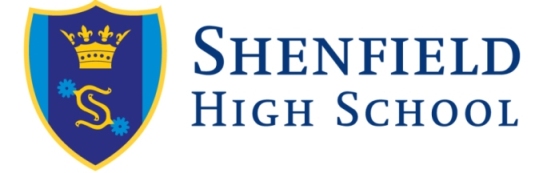 Lockdown Policy & ProceduresIntroductionAlthough it is important to be prepared and have Lockdown procedures in place, it is vital that the student’s welfare is considered throughout. The procedure needs to consider which members of staff need to be informed, depending on the type of occurrence to ensure that key staff are informed without unnecessarily alarming students or other staff. Communication is a key aspect in these situations so make sure that all emergency numbers are close to hand and school emergency and incident management procedures are followed as required. Note that any mobile phones containing staff personal contact details should be password protected to protect data in accordance with current Data Protection Regulations. The Reception team may be the first to hear about an emergency and students may be sharing on social media before management know, which may raise other concerns. Events which could trigger a full or partial lockdown:Incident or disturbance in the local communityIntruder on school site with potential to pose a riskWarning of air pollutionMajor fire in the vicinity of the schoolDangerous animal roaming looseChemical leak or incidentBomb threatHostage situationFirearms or weapons attackAttacks or incidents utilising vehiclesThis list is not exhaustive and will be be reviewed dynamically.Partial LockdownThis is a precautionary measure but puts the school in a state of readiness (whilst retaining a degree of normality), should the situation escalate. May be as a result of:A reported incident / civil disturbance in the local community with the potential to pose a risk to staff and students in the school. A threat received by the school, ECC, media etc.A warning being received regarding the risk of air pollution or chemical disturbance in the area.Immediate Action:Contact the Emergency Services if necessarySound the level one lockdown alarm (3 x school bell sound). Where possible, this will be accompanied by a digital message (email\Intouch\text)Switch all radio to channel 16 (Emergency & Evacuation)All outside activity to cease immediately, students and staff return to building (current lesson classroom or sports hall for all PE lessons). Staff are to take responsibility for getting the students under their supervision to the correct area. All staff and students to remain in the building with external doors and windows closed and locked if necessary.Depending on circumstances, free movement within the building may be permittedOnce all staff and students are safely inside, the lockdown leaders will conduct an ongoing and dynamic risk assessment based on advice from the Emergency Services, which should then be communicated to staff and students.Full LockdownThis signifies an immediate threat to the school and may be an escalation of a partial lockdown.Immediate action: Contact the Emergency Services if necessarySound the lockdown level 2 alarm (5x school bell sound). Where possible, this will be accompanied by a digital message (email\Intouch\text)All students return to base (current lesson classroom or sports hall for all PE lessons) Staff are to take responsibility for getting the students under their supervision to the correct area.External doors are locked, classroom/office doors locked (where possible), windows locked, blinds/curtains drawn, students sit quietly out of sight (e.g. under desk or around a corner) somewhere not visible to external people.All staff not directly supervising students during the lockdown should remain in their offices or find a classroom to secure themselves in.Register taken – the lockdown leaders will contact each class in turn for an attendance report.Switch all radio to channel 16 (Emergency & Evacuation)Staff and students remain in lockdown until it has been lifted by a senior member of staff/emergency services. At any point during the lockdown, if the lockdown level 3 alarm sounds (7x school bell sound), everyone should evacuate the building following the existing emergency evacuation procedures. Where possible, this will be accompanied by a digital message (email\Intouch\text).For the duration of the lockdown, the fire alarm should be ignored as it may have been triggered by an intruder\attacker to cause panic and draw people from hiding.During lockdown, staff will keep agreed lines of communication open but not make unnecessary calls to the central office as this could delay more important communications. Bomb Threat Immediate Action:Ask questions such as: where the bomb is located, when the bomb will go off, what materials are in the bomb, who is calling, why the caller is doing thisListen closely to caller’s voice and speech patterns and to noises in the backgroundNotify the Headteacher or senior member of staffEvacuation will be appropriate when directed by police and/or it is reasonable to assume the threat is credible, and when evacuation will move people towards a safer location.Headteacher or senior member of staff orders evacuation of all persons inside the building(s) at the point they feel it necessary. They may also deem it safer to initiate or remain in lockdown depending on the assessment of the threat.Headteacher or senior member of staff notifies police (call 999)Evacuation Procedures:Follow existing emergency evacuation proceduresNo one may re-enter the building(s) until the entire building(s) is declared safe by fire or police serviceHeadteacher or senior member of staff notifies students and staff of termination of emergency.Where examinations are taking place (advice from JCQ – Joint Council for Qualifications):Immediate Action: Evacuate the examination room in line with the instructions given by the appropriate authority and SHS emergency evacuation procedureMake sure that the candidates are supervised as closely as possible while they are out of the examination room to make sure there is no discussion about the examinationMake a note of the time of the interruption and how long it lastedMake a full report of the incident and of the action taken, and send to the relevant awarding bodyIt is recommended that schools check on the relevant awarding board websites for any further/updated recommendations. Lockdown ProcedureThis procedure is based on the NaCTSO (National Counter Terrorism Security Office) Guidance Note 1/2015 – Developing Dynamic Lockdown Procedures. It should be utilised by the Lockdown Leaders or responsible staff, in conjunction with the Schools Crisis management, Business continuity (Incident management) policies as appropriate. It covers the threats mentioned above. However, where the school is subject to an aggressive terrorist incident (e.g. armed attackers) and it is not safe to initiate any or part of this plan the basic stay safe principals of the Government and Police Run>Hide>Tell guidance should be followedSchool Staff were consulted on this document and it was accepted by the Resources committee on :2/2/2018It was ratified by the Governing Body on :22/3/2018 PlanningKey staff to be involved:Executive Lockdown Leader:  Headteacher
Back up ELL – Deputy Head Teacher(s)Lockdown Leaders -  Headteacher, SBM, SLTLockdown Leaders to include various staff depending on the threat or situation. These may include: Site Manager, First Aider, Attendance Officer, HR Manager, Finance Manager, Pastoral support, IT ManagerControl Room (CTR) Location:  Front office/ Headteachers officeAlternative Control Room:  IT Server room as it is secure and has no windowsExternal agencies that will or may need to be contacted:
Police / Emergency Services tel. 999Environment Agency tel: 0800 80 70 60Method of communication to be used in the event of a lockdown
Radios (emergency channel to be set as 16 unless directed otherwise by lockdown leaders.) 
Mobile phonesInternal phones may also be used Staff can be kept informed and communications shared via SIMS intouch messages. The Lockdown leaders will also deliver messages as needed.  Lockdown Alert Signal will be given in the following way and will, where possible, be accompanied by a digital message (email\Intouch\text)Level 1 (partial lockdown) – School bell will sound 3 times in a row            Level 2 (full lockdown)       -  School bell will sound 5 times in a row           Level 3 (emergency evacuation during lockdown) – School bell will sound 7 times in a rowMovement plan for students, staff and contractors to follow if they are not in a classroom:Students, staff and any contractors (who are signed in to school) make their way to the nearest classroom, office or secure building. Students to be directed by the member(s) of staff responsible for them at the time of the alertRegisters will be taken in the usual way if there is a computer available with SIMS on. Please send an email or make a paper note if there are additional bodies in your room that are not on the register. Paper notes should be handed the first Lockdown Leader you encounter.